ACTIVITÉS PROPOSÉES SUR LE TEMPS D’ACCUEIL PÉRISCOLAIRE DU SOIR                                                                                (début des ateliers après le goûter)Mois de JANVIER et FEVRIER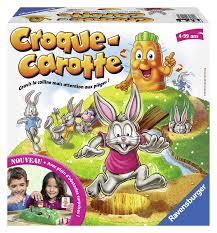 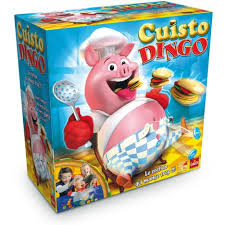 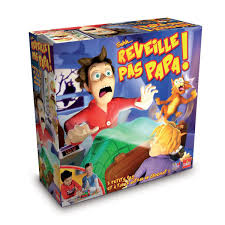 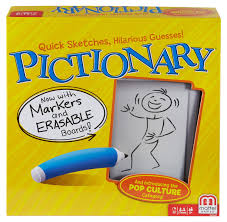 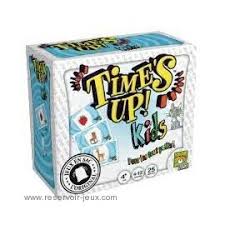 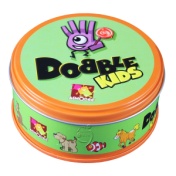 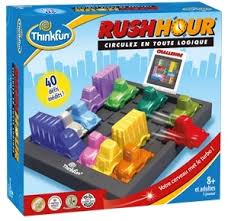 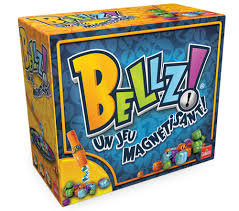 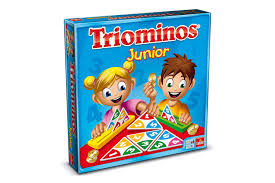 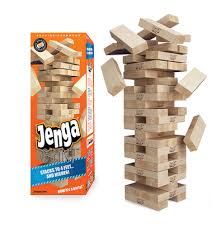 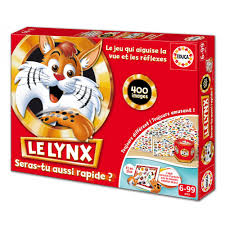 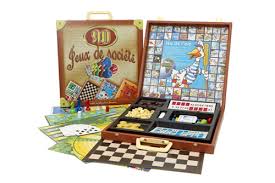         « ACHAT DE NOUVEAUX JEUX POUR LA RENTREE DE JANVIER »Du 7 au 18/01Fabrication d’un     accroche porte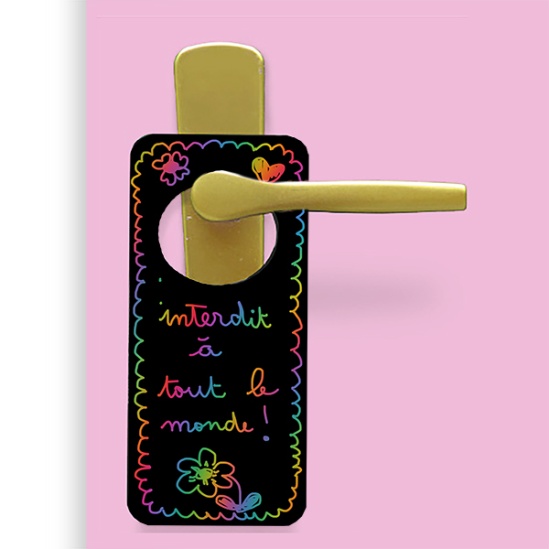 Du 28/01 au 08/02Fabrication d’un attrape-rêves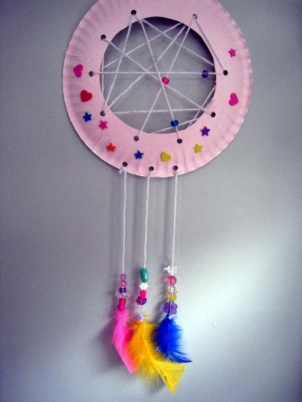 Du 21 au 25/01Fabrication de scoubidous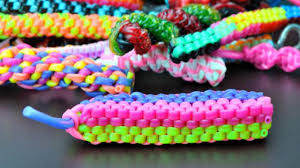 